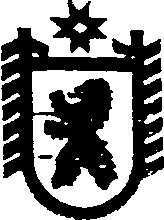 Республика КарелияПОСТАНОВЛЕНИЕГЛАВЫ  СЕГЕЖСКОГО МУНИЦИПАЛЬНОГО РАЙОНАот  09  января    2018  года   №  1  Сегежа Об утверждении перспективного плана работы органов местного самоуправления Сегежского муниципального района на 2018  год	П о с т а н о в л я ю: 	1. Утвердить прилагаемый перспективный план работы органов местного самоуправления Сегежского муниципального района на 2018 год (далее - План). 	2. Отделу информационных технологий и защиты информации администрации Сегежского муниципального района (Т.А.Слиж) обнародовать настоящее постановление путем размещения официального текста настоящего постановления в информационно-телекоммуникационной сети «Интернет» на официальном сайте администрации Сегежского муниципального района http://home.onego.ru/~segadmin/. 	3.  Контроль за исполнением Плана оставляю за собой. 	          Глава  Сегежского муниципального района                                                                   М.Л. ГусеваРазослать: в дело, М.Л.Гусевой, Е.Н.Антоновой, ФУ, КСК, структурные подразделения администрации - 11, главы поселений – 6, МБУ «Сегежский районный центр культуры и досуга», ЖОО «Сегежанка», миграционный пункт отдела МВД России по Сегежскому району, ГУ «Центр занятости населения Сегежского района».УТВЕРЖДЕНпостановлением главы Сегежского муниципального районаот  09  января  2018  г.  №  1ПЕРСПЕКТИВНЫЙ ПЛАН   РАБОТЫ ОРГАНОВ МЕСТНОГО САМОУПРАВЛЕНИЯ СЕГЕЖСКОГО МУНИЦИПАЛЬНОГО РАЙОНА НА   2018   ГОД                                                             -------------------------------№ п\пПеречень мероприятийПеречень мероприятийПеречень мероприятийПеречень мероприятийПеречень мероприятийСрок проведенияСрок проведенияОтветственныеОтветственныеОтветственныеI. Вопросы, планируемые для рассмотрения на  заседании  Совета Сегежского муниципального района I. Вопросы, планируемые для рассмотрения на  заседании  Совета Сегежского муниципального района I. Вопросы, планируемые для рассмотрения на  заседании  Совета Сегежского муниципального района I. Вопросы, планируемые для рассмотрения на  заседании  Совета Сегежского муниципального района I. Вопросы, планируемые для рассмотрения на  заседании  Совета Сегежского муниципального района I. Вопросы, планируемые для рассмотрения на  заседании  Совета Сегежского муниципального района I. Вопросы, планируемые для рассмотрения на  заседании  Совета Сегежского муниципального района I. Вопросы, планируемые для рассмотрения на  заседании  Совета Сегежского муниципального района I. Вопросы, планируемые для рассмотрения на  заседании  Совета Сегежского муниципального района I. Вопросы, планируемые для рассмотрения на  заседании  Совета Сегежского муниципального района I. Вопросы, планируемые для рассмотрения на  заседании  Совета Сегежского муниципального района 1.1.Об утверждении плана заседаний Совета Сегежского муниципального района на 2018   годОб утверждении плана заседаний Совета Сегежского муниципального района на 2018   годОб утверждении плана заседаний Совета Сегежского муниципального района на 2018   годОб утверждении плана заседаний Совета Сегежского муниципального района на 2018   годОб утверждении плана заседаний Совета Сегежского муниципального района на 2018   годянварьянварьНачальник организационного отдела администрации Сегежского муниципального района (далее - администрация района)председатели постоянных депутатских комиссий Совета Сегежского мунициального района (далее - Совет)Начальник организационного отдела администрации Сегежского муниципального района (далее - администрация района)председатели постоянных депутатских комиссий Совета Сегежского мунициального района (далее - Совет)Начальник организационного отдела администрации Сегежского муниципального района (далее - администрация района)председатели постоянных депутатских комиссий Совета Сегежского мунициального района (далее - Совет)1.2.Об утверждении Программы приватизации муниципального имущества муниципального образования «Сегежский муниципальный район»  на 2018  годОб утверждении Программы приватизации муниципального имущества муниципального образования «Сегежский муниципальный район»  на 2018  годОб утверждении Программы приватизации муниципального имущества муниципального образования «Сегежский муниципальный район»  на 2018  годОб утверждении Программы приватизации муниципального имущества муниципального образования «Сегежский муниципальный район»  на 2018  годОб утверждении Программы приватизации муниципального имущества муниципального образования «Сегежский муниципальный район»  на 2018  годянварьянварьПредседатель комитета по управлению муниципальным имуществом и земельными ресурсами администрации районаПредседатель комитета по управлению муниципальным имуществом и земельными ресурсами администрации районаПредседатель комитета по управлению муниципальным имуществом и земельными ресурсами администрации района1.3.Об утверждении отчета о результатах приватизации муниципального имущества муниципального образования «Сегежский муниципальный район» за 2017  годОб утверждении отчета о результатах приватизации муниципального имущества муниципального образования «Сегежский муниципальный район» за 2017  годОб утверждении отчета о результатах приватизации муниципального имущества муниципального образования «Сегежский муниципальный район» за 2017  годОб утверждении отчета о результатах приватизации муниципального имущества муниципального образования «Сегежский муниципальный район» за 2017  годОб утверждении отчета о результатах приватизации муниципального имущества муниципального образования «Сегежский муниципальный район» за 2017  годянварьянварьПредседатель комитета по управлению муниципальным имуществом и земельными ресурсами администрации районаПредседатель комитета по управлению муниципальным имуществом и земельными ресурсами администрации районаПредседатель комитета по управлению муниципальным имуществом и земельными ресурсами администрации района1.4. Об индексации  денежного содержания муниципальных служащих, иных работников органов местного самоуправления Сегежского муниципального районаОб индексации  денежного содержания муниципальных служащих, иных работников органов местного самоуправления Сегежского муниципального районаОб индексации  денежного содержания муниципальных служащих, иных работников органов местного самоуправления Сегежского муниципального районаОб индексации  денежного содержания муниципальных служащих, иных работников органов местного самоуправления Сегежского муниципального районаОб индексации  денежного содержания муниципальных служащих, иных работников органов местного самоуправления Сегежского муниципального районаянварьянварьРуководитель финансового управления Сегежского муниципального района  (далее - финансовое управление)Руководитель финансового управления Сегежского муниципального района  (далее - финансовое управление)Руководитель финансового управления Сегежского муниципального района  (далее - финансовое управление)1.5. О внесении изменений в решение  Совета Сегежского муниципального района от 23 января . № 205 «Об оплате труда  муниципальных служащих, иных работников органов местного самоуправления Сегежского муниципального района»О внесении изменений в решение  Совета Сегежского муниципального района от 23 января . № 205 «Об оплате труда  муниципальных служащих, иных работников органов местного самоуправления Сегежского муниципального района»О внесении изменений в решение  Совета Сегежского муниципального района от 23 января . № 205 «Об оплате труда  муниципальных служащих, иных работников органов местного самоуправления Сегежского муниципального района»О внесении изменений в решение  Совета Сегежского муниципального района от 23 января . № 205 «Об оплате труда  муниципальных служащих, иных работников органов местного самоуправления Сегежского муниципального района»О внесении изменений в решение  Совета Сегежского муниципального района от 23 января . № 205 «Об оплате труда  муниципальных служащих, иных работников органов местного самоуправления Сегежского муниципального района»январьянварьРуководитель финансового управления Руководитель финансового управления Руководитель финансового управления 1.6.Об избрании главы Сегежского муниципального районаОб избрании главы Сегежского муниципального районаОб избрании главы Сегежского муниципального районаОб избрании главы Сегежского муниципального районаОб избрании главы Сегежского муниципального районаФевраль Февраль Начальник организационного отдела администрации районаНачальник организационного отдела администрации районаНачальник организационного отдела администрации района1.7. Об утверждении норматива стоимости одного квадратного метра общей площади жилого помещения по Сегежскому муниципальному району  для расчета размеров социальных выплат по подпрограмме «Обеспечение жильем молодых семей»Об утверждении норматива стоимости одного квадратного метра общей площади жилого помещения по Сегежскому муниципальному району  для расчета размеров социальных выплат по подпрограмме «Обеспечение жильем молодых семей»Об утверждении норматива стоимости одного квадратного метра общей площади жилого помещения по Сегежскому муниципальному району  для расчета размеров социальных выплат по подпрограмме «Обеспечение жильем молодых семей»Об утверждении норматива стоимости одного квадратного метра общей площади жилого помещения по Сегежскому муниципальному району  для расчета размеров социальных выплат по подпрограмме «Обеспечение жильем молодых семей»Об утверждении норматива стоимости одного квадратного метра общей площади жилого помещения по Сегежскому муниципальному району  для расчета размеров социальных выплат по подпрограмме «Обеспечение жильем молодых семей»ежеквартальноежеквартальноНачальник отдела строительства и жилищно-коммунального хозяйства администрации районаНачальник отдела строительства и жилищно-коммунального хозяйства администрации районаНачальник отдела строительства и жилищно-коммунального хозяйства администрации района1.8. О внесении изменений в решение Совета Сегежского муниципального района «О бюджете Сегежского муниципального района на 2018 год и на плановый период 2019 и 2020 годов»О внесении изменений в решение Совета Сегежского муниципального района «О бюджете Сегежского муниципального района на 2018 год и на плановый период 2019 и 2020 годов»О внесении изменений в решение Совета Сегежского муниципального района «О бюджете Сегежского муниципального района на 2018 год и на плановый период 2019 и 2020 годов»О внесении изменений в решение Совета Сегежского муниципального района «О бюджете Сегежского муниципального района на 2018 год и на плановый период 2019 и 2020 годов»О внесении изменений в решение Совета Сегежского муниципального района «О бюджете Сегежского муниципального района на 2018 год и на плановый период 2019 и 2020 годов»по мере необходимости по мере необходимости Руководитель финансового управления Руководитель финансового управления Руководитель финансового управления 1.9. Об отчете главы Сегежского муниципального района и главы администрации района об итогах работы в 2017 году и планируемых задачах на 2018 год  Об отчете главы Сегежского муниципального района и главы администрации района об итогах работы в 2017 году и планируемых задачах на 2018 год  Об отчете главы Сегежского муниципального района и главы администрации района об итогах работы в 2017 году и планируемых задачах на 2018 год  Об отчете главы Сегежского муниципального района и главы администрации района об итогах работы в 2017 году и планируемых задачах на 2018 год  Об отчете главы Сегежского муниципального района и главы администрации района об итогах работы в 2017 году и планируемых задачах на 2018 год  Март Март Глава Сегежского муниципального района, глава администрации района,  руководитель финансового управления, руководители структурных  подразделений администрации района,  председатели депутатских комиссий Совета Глава Сегежского муниципального района, глава администрации района,  руководитель финансового управления, руководители структурных  подразделений администрации района,  председатели депутатских комиссий Совета Глава Сегежского муниципального района, глава администрации района,  руководитель финансового управления, руководители структурных  подразделений администрации района,  председатели депутатских комиссий Совета 1.10.Об утверждении отчета о результатах деятельности Контрольно-счетного комитета Сегежского муниципального района за 2017 годОб утверждении отчета о результатах деятельности Контрольно-счетного комитета Сегежского муниципального района за 2017 годОб утверждении отчета о результатах деятельности Контрольно-счетного комитета Сегежского муниципального района за 2017 годОб утверждении отчета о результатах деятельности Контрольно-счетного комитета Сегежского муниципального района за 2017 годОб утверждении отчета о результатах деятельности Контрольно-счетного комитета Сегежского муниципального района за 2017 годМарт Март председатель контрольно-счетного комитета   Сегежского муниципального района (далее - контрольно-счетный комитетпредседатель контрольно-счетного комитета   Сегежского муниципального района (далее - контрольно-счетный комитетпредседатель контрольно-счетного комитета   Сегежского муниципального района (далее - контрольно-счетный комитет1.11. Об утверждении отчёта об исполнении бюджета Сегежского муниципального района за 2017  годОб утверждении отчёта об исполнении бюджета Сегежского муниципального района за 2017  годОб утверждении отчёта об исполнении бюджета Сегежского муниципального района за 2017  годОб утверждении отчёта об исполнении бюджета Сегежского муниципального района за 2017  годОб утверждении отчёта об исполнении бюджета Сегежского муниципального района за 2017  годмаймайРуководитель финансового управления, председатель контрольно-счетного комитета   Руководитель финансового управления, председатель контрольно-счетного комитета   Руководитель финансового управления, председатель контрольно-счетного комитета   1.12. О формировании Совета Сегежского муниципального района седьмого  созыва  О формировании Совета Сегежского муниципального района седьмого  созыва  О формировании Совета Сегежского муниципального района седьмого  созыва  О формировании Совета Сегежского муниципального района седьмого  созыва  О формировании Совета Сегежского муниципального района седьмого  созыва сентябрьсентябрьНачальник организационного отдела администрации районаНачальник организационного отдела администрации районаНачальник организационного отдела администрации района1.13.Об избрании главы Сегежского муниципального районаОб избрании главы Сегежского муниципального районаОб избрании главы Сегежского муниципального районаОб избрании главы Сегежского муниципального районаОб избрании главы Сегежского муниципального районасентябрьсентябрьНачальник организационного отдела администрации районаНачальник организационного отдела администрации районаНачальник организационного отдела администрации района1.14.Об избрании заместителя председателя Совета Сегежского муниципального районаОб избрании заместителя председателя Совета Сегежского муниципального районаОб избрании заместителя председателя Совета Сегежского муниципального районаОб избрании заместителя председателя Совета Сегежского муниципального районаОб избрании заместителя председателя Совета Сегежского муниципального районасентябрьсентябрьНачальник организационного отдела администрации районаНачальник организационного отдела администрации районаНачальник организационного отдела администрации района1.15.  Об утверждении состава постоянных комиссий Совета Сегежского муниципального района Об утверждении состава постоянных комиссий Совета Сегежского муниципального района Об утверждении состава постоянных комиссий Совета Сегежского муниципального района Об утверждении состава постоянных комиссий Совета Сегежского муниципального района Об утверждении состава постоянных комиссий Совета Сегежского муниципального районаоктябрьоктябрьНачальник организационного отдела администрации районаНачальник организационного отдела администрации районаНачальник организационного отдела администрации района1.16. О бюджете Сегежского муниципального района на  2019  год и на плановый период 2020 и 2021 годовО бюджете Сегежского муниципального района на  2019  год и на плановый период 2020 и 2021 годовО бюджете Сегежского муниципального района на  2019  год и на плановый период 2020 и 2021 годовО бюджете Сегежского муниципального района на  2019  год и на плановый период 2020 и 2021 годовО бюджете Сегежского муниципального района на  2019  год и на плановый период 2020 и 2021 годовноябрь ноябрь Руководитель финансового управления,  постоянная комиссия по бюджету Совета,  председатель контрольно-счетного комитета   Руководитель финансового управления,  постоянная комиссия по бюджету Совета,  председатель контрольно-счетного комитета   Руководитель финансового управления,  постоянная комиссия по бюджету Совета,  председатель контрольно-счетного комитета   1.17.Об утверждении соглашений о передаче администрациями поселений  части полномочий по решению вопросов местного значения  поселения администрации района на 2018 год Об утверждении соглашений о передаче администрациями поселений  части полномочий по решению вопросов местного значения  поселения администрации района на 2018 год Об утверждении соглашений о передаче администрациями поселений  части полномочий по решению вопросов местного значения  поселения администрации района на 2018 год Об утверждении соглашений о передаче администрациями поселений  части полномочий по решению вопросов местного значения  поселения администрации района на 2018 год Об утверждении соглашений о передаче администрациями поселений  части полномочий по решению вопросов местного значения  поселения администрации района на 2018 год ноябрь-декабрьноябрь-декабрьНачальник юридического отдела администрации района, главы городских и сельских поселений, входящих в состав Сегежского муниципального района (далее- главы поселений) (по согласованию)Начальник юридического отдела администрации района, главы городских и сельских поселений, входящих в состав Сегежского муниципального района (далее- главы поселений) (по согласованию)Начальник юридического отдела администрации района, главы городских и сельских поселений, входящих в состав Сегежского муниципального района (далее- главы поселений) (по согласованию)1.18.Об утверждении соглашений о передаче администрацией района  части полномочий по решению вопросов местного значения Сегежского муниципального района администрациям  поселений на 2018 годОб утверждении соглашений о передаче администрацией района  части полномочий по решению вопросов местного значения Сегежского муниципального района администрациям  поселений на 2018 годОб утверждении соглашений о передаче администрацией района  части полномочий по решению вопросов местного значения Сегежского муниципального района администрациям  поселений на 2018 годОб утверждении соглашений о передаче администрацией района  части полномочий по решению вопросов местного значения Сегежского муниципального района администрациям  поселений на 2018 годОб утверждении соглашений о передаче администрацией района  части полномочий по решению вопросов местного значения Сегежского муниципального района администрациям  поселений на 2018 годноябрь-декабрьноябрь-декабрьНачальник юридического отдела администрации района, главы городских и сельских поселений, входящих в состав Сегежского муниципального района (далее- главы поселений) (по согласованию)Начальник юридического отдела администрации района, главы городских и сельских поселений, входящих в состав Сегежского муниципального района (далее- главы поселений) (по согласованию)Начальник юридического отдела администрации района, главы городских и сельских поселений, входящих в состав Сегежского муниципального района (далее- главы поселений) (по согласованию)1.19. О принятии полномочий контрольно-счетных  органов   поселений  по осуществлению внешнего муниципального финансового контроляО принятии полномочий контрольно-счетных  органов   поселений  по осуществлению внешнего муниципального финансового контроляО принятии полномочий контрольно-счетных  органов   поселений  по осуществлению внешнего муниципального финансового контроляО принятии полномочий контрольно-счетных  органов   поселений  по осуществлению внешнего муниципального финансового контроляО принятии полномочий контрольно-счетных  органов   поселений  по осуществлению внешнего муниципального финансового контроляноябрь-декабрьноябрь-декабрьПредседатель контрольно-счетного комитета Председатель контрольно-счетного комитета Председатель контрольно-счетного комитета II. Районные мероприятияII. Районные мероприятияII. Районные мероприятияII. Районные мероприятияII. Районные мероприятияII. Районные мероприятияII. Районные мероприятияII. Районные мероприятияII. Районные мероприятияII. Районные мероприятияII. Районные мероприятия2.1.2.1.Реализация мероприятий  Стратегии социально-экономического развития Сегежского муниципального района до 2020 года Реализация мероприятий  Стратегии социально-экономического развития Сегежского муниципального района до 2020 года Реализация мероприятий  Стратегии социально-экономического развития Сегежского муниципального района до 2020 года Реализация мероприятий  Стратегии социально-экономического развития Сегежского муниципального района до 2020 года Реализация мероприятий  Стратегии социально-экономического развития Сегежского муниципального района до 2020 года в течение годаНачальник управления экономического развития администрации районаНачальник управления экономического развития администрации районаНачальник управления экономического развития администрации района2.2. 2.2. Участие в реализации Программы «Содействия занятости населения Сегежского муниципального района на 2016-2019 г.г.» в части организация временного трудоустройства несовершеннолетних граждан в возрасте от 14 до 18 лет в свободное от учебы время  и создания новых рабочих мест Участие в реализации Программы «Содействия занятости населения Сегежского муниципального района на 2016-2019 г.г.» в части организация временного трудоустройства несовершеннолетних граждан в возрасте от 14 до 18 лет в свободное от учебы время  и создания новых рабочих мест Участие в реализации Программы «Содействия занятости населения Сегежского муниципального района на 2016-2019 г.г.» в части организация временного трудоустройства несовершеннолетних граждан в возрасте от 14 до 18 лет в свободное от учебы время  и создания новых рабочих мест Участие в реализации Программы «Содействия занятости населения Сегежского муниципального района на 2016-2019 г.г.» в части организация временного трудоустройства несовершеннолетних граждан в возрасте от 14 до 18 лет в свободное от учебы время  и создания новых рабочих мест Участие в реализации Программы «Содействия занятости населения Сегежского муниципального района на 2016-2019 г.г.» в части организация временного трудоустройства несовершеннолетних граждан в возрасте от 14 до 18 лет в свободное от учебы время  и создания новых рабочих мест в течение годаНачальники управления образования,управления экономического развития администрации районаНачальники управления образования,управления экономического развития администрации районаНачальники управления образования,управления экономического развития администрации района2.3. 2.3. Участие в реализации «Комплексного инвестиционного плана модернизации пгт. Надвоицы и создании промышленного парка на его территории»Участие в реализации «Комплексного инвестиционного плана модернизации пгт. Надвоицы и создании промышленного парка на его территории»Участие в реализации «Комплексного инвестиционного плана модернизации пгт. Надвоицы и создании промышленного парка на его территории»Участие в реализации «Комплексного инвестиционного плана модернизации пгт. Надвоицы и создании промышленного парка на его территории»Участие в реализации «Комплексного инвестиционного плана модернизации пгт. Надвоицы и создании промышленного парка на его территории»в течение годаГлава Сегежского муниципального района, глава администрации района, начальник управления экономического развития администрации районаГлава Сегежского муниципального района, глава администрации района, начальник управления экономического развития администрации районаГлава Сегежского муниципального района, глава администрации района, начальник управления экономического развития администрации района2.4. 2.4.  Участие в подготовке к празднованию 100-летия Республики Карелия Участие в подготовке к празднованию 100-летия Республики Карелия Участие в подготовке к празднованию 100-летия Республики Карелия Участие в подготовке к празднованию 100-летия Республики Карелия Участие в подготовке к празднованию 100-летия Республики Карелияв течение годаГлава Сегежского муниципального района,  Начальник организационного отдела администрации районаГлава Сегежского муниципального района,  Начальник организационного отдела администрации районаГлава Сегежского муниципального района,  Начальник организационного отдела администрации района2.5. 2.5. Реализация программы приватизации муниципального имущества на 2018  годРеализация программы приватизации муниципального имущества на 2018  годРеализация программы приватизации муниципального имущества на 2018  годРеализация программы приватизации муниципального имущества на 2018  годРеализация программы приватизации муниципального имущества на 2018  годв течение годаПредседатель комитета по управлению муниципальным имуществом и земельными ресурсами  администрации района Председатель комитета по управлению муниципальным имуществом и земельными ресурсами  администрации района Председатель комитета по управлению муниципальным имуществом и земельными ресурсами  администрации района 2.6.2.6.Реализация районных целевых мероприятий по реализации антинаркотической политики на территории Сегежского муниципального района на 2018-2019 г.г.Реализация районных целевых мероприятий по реализации антинаркотической политики на территории Сегежского муниципального района на 2018-2019 г.г.Реализация районных целевых мероприятий по реализации антинаркотической политики на территории Сегежского муниципального района на 2018-2019 г.г.Реализация районных целевых мероприятий по реализации антинаркотической политики на территории Сегежского муниципального района на 2018-2019 г.г.Реализация районных целевых мероприятий по реализации антинаркотической политики на территории Сегежского муниципального района на 2018-2019 г.г.в течение годаГлава Сегежского муниципального района, начальник организационного отдела администрации районаГлава Сегежского муниципального района, начальник организационного отдела администрации районаГлава Сегежского муниципального района, начальник организационного отдела администрации района2.7. 2.7. Реализация целевых мероприятий  «Профилактика правонарушений в муниципальном образовании «Сегежский муниципальный район» на 2017-2020 годы»Реализация целевых мероприятий  «Профилактика правонарушений в муниципальном образовании «Сегежский муниципальный район» на 2017-2020 годы»Реализация целевых мероприятий  «Профилактика правонарушений в муниципальном образовании «Сегежский муниципальный район» на 2017-2020 годы»Реализация целевых мероприятий  «Профилактика правонарушений в муниципальном образовании «Сегежский муниципальный район» на 2017-2020 годы»Реализация целевых мероприятий  «Профилактика правонарушений в муниципальном образовании «Сегежский муниципальный район» на 2017-2020 годы»в течение годаГлава Сегежского муниципального района, начальник организационного отдела администрации  районаГлава Сегежского муниципального района, начальник организационного отдела администрации  районаГлава Сегежского муниципального района, начальник организационного отдела администрации  района2.8.2.8.Реализация Плана основных мероприятий по вопросам гражданской обороны, предупреждения и ликвидации чрезвычайных ситуаций муниципального образования «Сегежский муниципальный район» на 2018 годРеализация Плана основных мероприятий по вопросам гражданской обороны, предупреждения и ликвидации чрезвычайных ситуаций муниципального образования «Сегежский муниципальный район» на 2018 годРеализация Плана основных мероприятий по вопросам гражданской обороны, предупреждения и ликвидации чрезвычайных ситуаций муниципального образования «Сегежский муниципальный район» на 2018 годРеализация Плана основных мероприятий по вопросам гражданской обороны, предупреждения и ликвидации чрезвычайных ситуаций муниципального образования «Сегежский муниципальный район» на 2018 годРеализация Плана основных мероприятий по вопросам гражданской обороны, предупреждения и ликвидации чрезвычайных ситуаций муниципального образования «Сегежский муниципальный район» на 2018 годв течение годаНачальник отдела по делам гражданской обороны, чрезвычайным ситуациям и мобилизационной работе администрации районаНачальник отдела по делам гражданской обороны, чрезвычайным ситуациям и мобилизационной работе администрации районаНачальник отдела по делам гражданской обороны, чрезвычайным ситуациям и мобилизационной работе администрации района2.9.2.9.Разработка и реализация плана мероприятий по гармонизации национальных и конфессиональных отношений и формированию гражданского согласия в Сегежском муниципальном районе на 2017-2020 годыРазработка и реализация плана мероприятий по гармонизации национальных и конфессиональных отношений и формированию гражданского согласия в Сегежском муниципальном районе на 2017-2020 годыРазработка и реализация плана мероприятий по гармонизации национальных и конфессиональных отношений и формированию гражданского согласия в Сегежском муниципальном районе на 2017-2020 годыРазработка и реализация плана мероприятий по гармонизации национальных и конфессиональных отношений и формированию гражданского согласия в Сегежском муниципальном районе на 2017-2020 годыРазработка и реализация плана мероприятий по гармонизации национальных и конфессиональных отношений и формированию гражданского согласия в Сегежском муниципальном районе на 2017-2020 годыв течение годаЗаместитель главы администрации района  по социальным вопросамЗаместитель главы администрации района  по социальным вопросамЗаместитель главы администрации района  по социальным вопросам2.10.2.10.Реализация плана противодействия коррупции  муниципального образования «Сегежский муниципальный район»  на 2017-2019  годыРеализация плана противодействия коррупции  муниципального образования «Сегежский муниципальный район»  на 2017-2019  годыРеализация плана противодействия коррупции  муниципального образования «Сегежский муниципальный район»  на 2017-2019  годыРеализация плана противодействия коррупции  муниципального образования «Сегежский муниципальный район»  на 2017-2019  годыРеализация плана противодействия коррупции  муниципального образования «Сегежский муниципальный район»  на 2017-2019  годыв течение годаГлава Сегежского муниципального района, Комиссия по противодействию коррупции на территории Сегежского муниципального района, начальник управления делами администрации районаГлава Сегежского муниципального района, Комиссия по противодействию коррупции на территории Сегежского муниципального района, начальник управления делами администрации районаГлава Сегежского муниципального района, Комиссия по противодействию коррупции на территории Сегежского муниципального района, начальник управления делами администрации района2.11.2.11.Реализация мероприятий  муниципальной программы «Развитие малого и среднего предпринимательства в Сегежском муниципальном районе на 2018 – 2020 годы»Реализация мероприятий  муниципальной программы «Развитие малого и среднего предпринимательства в Сегежском муниципальном районе на 2018 – 2020 годы»Реализация мероприятий  муниципальной программы «Развитие малого и среднего предпринимательства в Сегежском муниципальном районе на 2018 – 2020 годы»Реализация мероприятий  муниципальной программы «Развитие малого и среднего предпринимательства в Сегежском муниципальном районе на 2018 – 2020 годы»Реализация мероприятий  муниципальной программы «Развитие малого и среднего предпринимательства в Сегежском муниципальном районе на 2018 – 2020 годы»в течение годаНачальник управления экономического развития администрации районаНачальник управления экономического развития администрации районаНачальник управления экономического развития администрации района2.12. 2.12. Реализация мероприятий муниципальной программы «Развитие физической культуры и спорта в Сегежском муниципальном районе на 2016-2018 годы»   Реализация мероприятий муниципальной программы «Развитие физической культуры и спорта в Сегежском муниципальном районе на 2016-2018 годы»   Реализация мероприятий муниципальной программы «Развитие физической культуры и спорта в Сегежском муниципальном районе на 2016-2018 годы»   Реализация мероприятий муниципальной программы «Развитие физической культуры и спорта в Сегежском муниципальном районе на 2016-2018 годы»   Реализация мероприятий муниципальной программы «Развитие физической культуры и спорта в Сегежском муниципальном районе на 2016-2018 годы»   в течение года Начальник управления образования администрации районаНачальник управления образования администрации районаНачальник управления образования администрации района2.13.2.13.Реализация мероприятий муниципальной программы «Социальное обслуживание населения Сегежского муниципального района на 2018-2020 годы»Реализация мероприятий муниципальной программы «Социальное обслуживание населения Сегежского муниципального района на 2018-2020 годы»Реализация мероприятий муниципальной программы «Социальное обслуживание населения Сегежского муниципального района на 2018-2020 годы»Реализация мероприятий муниципальной программы «Социальное обслуживание населения Сегежского муниципального района на 2018-2020 годы»Реализация мероприятий муниципальной программы «Социальное обслуживание населения Сегежского муниципального района на 2018-2020 годы»в течение годаЗаместитель главы администрации района  по социальным вопросамЗаместитель главы администрации района  по социальным вопросамЗаместитель главы администрации района  по социальным вопросам2.14.2.14.Реализация мероприятий муниципальной программы «Сохранение и развитие сферы культуры в Сегежском муниципальном районе на 2018 -2020 г.г.»Реализация мероприятий муниципальной программы «Сохранение и развитие сферы культуры в Сегежском муниципальном районе на 2018 -2020 г.г.»Реализация мероприятий муниципальной программы «Сохранение и развитие сферы культуры в Сегежском муниципальном районе на 2018 -2020 г.г.»Реализация мероприятий муниципальной программы «Сохранение и развитие сферы культуры в Сегежском муниципальном районе на 2018 -2020 г.г.»Реализация мероприятий муниципальной программы «Сохранение и развитие сферы культуры в Сегежском муниципальном районе на 2018 -2020 г.г.»в течение годаЗаместитель главы администрации района  по социальным вопросамЗаместитель главы администрации района  по социальным вопросамЗаместитель главы администрации района  по социальным вопросам2.15.2.15.Реализация мероприятий муниципальной программы Развитие образования в Сегежском муниципальном районе на 2016-2018 годы»Реализация мероприятий муниципальной программы Развитие образования в Сегежском муниципальном районе на 2016-2018 годы»Реализация мероприятий муниципальной программы Развитие образования в Сегежском муниципальном районе на 2016-2018 годы»Реализация мероприятий муниципальной программы Развитие образования в Сегежском муниципальном районе на 2016-2018 годы»Реализация мероприятий муниципальной программы Развитие образования в Сегежском муниципальном районе на 2016-2018 годы»в течение годаНачальник управления образования администрации районаНачальник управления образования администрации районаНачальник управления образования администрации района2.16.2.16.Проведение «круглых столов» с участием предпринимателей  субъектов малого и среднего предпринимательства с целью  обучения и повышения  квалификации по вопросам  развития и поддержки малого бизнесаПроведение «круглых столов» с участием предпринимателей  субъектов малого и среднего предпринимательства с целью  обучения и повышения  квалификации по вопросам  развития и поддержки малого бизнесаПроведение «круглых столов» с участием предпринимателей  субъектов малого и среднего предпринимательства с целью  обучения и повышения  квалификации по вопросам  развития и поддержки малого бизнесаПроведение «круглых столов» с участием предпринимателей  субъектов малого и среднего предпринимательства с целью  обучения и повышения  квалификации по вопросам  развития и поддержки малого бизнесаПроведение «круглых столов» с участием предпринимателей  субъектов малого и среднего предпринимательства с целью  обучения и повышения  квалификации по вопросам  развития и поддержки малого бизнесав течение годаНачальник управления экономического развития администрации районаНачальник управления экономического развития администрации районаНачальник управления экономического развития администрации района2.17.2.17.Реализация мероприятий муниципальной программы «Профилактика терроризма, а также минимизация и (или) ликвидация последствий его проявлений на территории Сегежского муниципального района на 2018-2020 годы»Реализация мероприятий муниципальной программы «Профилактика терроризма, а также минимизация и (или) ликвидация последствий его проявлений на территории Сегежского муниципального района на 2018-2020 годы»Реализация мероприятий муниципальной программы «Профилактика терроризма, а также минимизация и (или) ликвидация последствий его проявлений на территории Сегежского муниципального района на 2018-2020 годы»Реализация мероприятий муниципальной программы «Профилактика терроризма, а также минимизация и (или) ликвидация последствий его проявлений на территории Сегежского муниципального района на 2018-2020 годы»Реализация мероприятий муниципальной программы «Профилактика терроризма, а также минимизация и (или) ликвидация последствий его проявлений на территории Сегежского муниципального района на 2018-2020 годы»в течение годаГлава Сегежского муниципального района, начальник отдела по делам гражданской обороны и чрезвычайным ситуациям администрации районаГлава Сегежского муниципального района, начальник отдела по делам гражданской обороны и чрезвычайным ситуациям администрации районаГлава Сегежского муниципального района, начальник отдела по делам гражданской обороны и чрезвычайным ситуациям администрации района2.18. 2.18. Реализация мероприятий муниципальной программы Сегежского муниципального района «Защита населения и территорий от чрезвычайных ситуаций, обеспечение пожарной безопасности и безопасности людей на водных объектах на территории Сегежского муниципального района на период 2018-2020 годы» Реализация мероприятий муниципальной программы Сегежского муниципального района «Защита населения и территорий от чрезвычайных ситуаций, обеспечение пожарной безопасности и безопасности людей на водных объектах на территории Сегежского муниципального района на период 2018-2020 годы» Реализация мероприятий муниципальной программы Сегежского муниципального района «Защита населения и территорий от чрезвычайных ситуаций, обеспечение пожарной безопасности и безопасности людей на водных объектах на территории Сегежского муниципального района на период 2018-2020 годы» Реализация мероприятий муниципальной программы Сегежского муниципального района «Защита населения и территорий от чрезвычайных ситуаций, обеспечение пожарной безопасности и безопасности людей на водных объектах на территории Сегежского муниципального района на период 2018-2020 годы» Реализация мероприятий муниципальной программы Сегежского муниципального района «Защита населения и территорий от чрезвычайных ситуаций, обеспечение пожарной безопасности и безопасности людей на водных объектах на территории Сегежского муниципального района на период 2018-2020 годы» в течение года Начальник отдела по делам гражданской обороны и чрезвычайным ситуациям администрации районаНачальник отдела по делам гражданской обороны и чрезвычайным ситуациям администрации районаНачальник отдела по делам гражданской обороны и чрезвычайным ситуациям администрации района2.19.2.19.Реализация Плана целевых мероприятий по формированию здорового образа жизни, борьбе с потреблением алкоголя и табака, предупреждению и борьбе с немедицинским потреблением наркотических средств и психотропных веществ в муниципальном образовании «Сегежский муниципальный район» на 2018-2020 годы Реализация Плана целевых мероприятий по формированию здорового образа жизни, борьбе с потреблением алкоголя и табака, предупреждению и борьбе с немедицинским потреблением наркотических средств и психотропных веществ в муниципальном образовании «Сегежский муниципальный район» на 2018-2020 годы Реализация Плана целевых мероприятий по формированию здорового образа жизни, борьбе с потреблением алкоголя и табака, предупреждению и борьбе с немедицинским потреблением наркотических средств и психотропных веществ в муниципальном образовании «Сегежский муниципальный район» на 2018-2020 годы Реализация Плана целевых мероприятий по формированию здорового образа жизни, борьбе с потреблением алкоголя и табака, предупреждению и борьбе с немедицинским потреблением наркотических средств и психотропных веществ в муниципальном образовании «Сегежский муниципальный район» на 2018-2020 годы Реализация Плана целевых мероприятий по формированию здорового образа жизни, борьбе с потреблением алкоголя и табака, предупреждению и борьбе с немедицинским потреблением наркотических средств и психотропных веществ в муниципальном образовании «Сегежский муниципальный район» на 2018-2020 годы в течение годаГлава Сегежского муниципального района, начальник организационного отдела администрации районаГлава Сегежского муниципального района, начальник организационного отдела администрации районаГлава Сегежского муниципального района, начальник организационного отдела администрации района2.20.2.20.Проведение дней  администрации  в поселкахПроведение дней  администрации  в поселкахПроведение дней  администрации  в поселкахПроведение дней  администрации  в поселкахПроведение дней  администрации  в поселках1 раз в 2 месяца Глава администрации района, начальник организационного  отдела администрации районаГлава администрации района, начальник организационного  отдела администрации районаГлава администрации района, начальник организационного  отдела администрации района2.21.2.21.Участие в подготовке и проведении выборов Президента Российской ФедерацииУчастие в подготовке и проведении выборов Президента Российской ФедерацииУчастие в подготовке и проведении выборов Президента Российской ФедерацииУчастие в подготовке и проведении выборов Президента Российской ФедерацииУчастие в подготовке и проведении выборов Президента Российской Федерацииянварь- март Глава администрации района, главы поселений (по согласованию), начальник управления делами администрации  районаГлава администрации района, главы поселений (по согласованию), начальник управления делами администрации  районаГлава администрации района, главы поселений (по согласованию), начальник управления делами администрации  района2.22.2.22.Отчёты руководителей муниципальных учреждений образования,  культуры,  физической культуры, социального обслуживания об итогах работы за 2017 год и задачах на 2018 год на заседании постоянной депутатской комиссии по социальным вопросам с участием общественностиОтчёты руководителей муниципальных учреждений образования,  культуры,  физической культуры, социального обслуживания об итогах работы за 2017 год и задачах на 2018 год на заседании постоянной депутатской комиссии по социальным вопросам с участием общественностиОтчёты руководителей муниципальных учреждений образования,  культуры,  физической культуры, социального обслуживания об итогах работы за 2017 год и задачах на 2018 год на заседании постоянной депутатской комиссии по социальным вопросам с участием общественностиОтчёты руководителей муниципальных учреждений образования,  культуры,  физической культуры, социального обслуживания об итогах работы за 2017 год и задачах на 2018 год на заседании постоянной депутатской комиссии по социальным вопросам с участием общественностиОтчёты руководителей муниципальных учреждений образования,  культуры,  физической культуры, социального обслуживания об итогах работы за 2017 год и задачах на 2018 год на заседании постоянной депутатской комиссии по социальным вопросам с участием общественностифевральЗаместитель главы администрации района по социальным вопросам, начальник организационного отдела администрации района, начальник управления образования администрации района,директор МБУ ««Сегежский комплексный центр социального обслуживания населения «Гармония»Заместитель главы администрации района по социальным вопросам, начальник организационного отдела администрации района, начальник управления образования администрации района,директор МБУ ««Сегежский комплексный центр социального обслуживания населения «Гармония»Заместитель главы администрации района по социальным вопросам, начальник организационного отдела администрации района, начальник управления образования администрации района,директор МБУ ««Сегежский комплексный центр социального обслуживания населения «Гармония»2.23.2.23.Районные конкурсы педагогического мастерства«Учитель года»«Воспитатель года»Районные конкурсы педагогического мастерства«Учитель года»«Воспитатель года»Районные конкурсы педагогического мастерства«Учитель года»«Воспитатель года»Районные конкурсы педагогического мастерства«Учитель года»«Воспитатель года»Районные конкурсы педагогического мастерства«Учитель года»«Воспитатель года»февральмартноябрьНачальник управления образования администрации районаНачальник управления образования администрации районаНачальник управления образования администрации района2.24. 2.24. Профориентационное мероприятие для образовательных учреждений  -   «Путь в профессию» Профориентационное мероприятие для образовательных учреждений  -   «Путь в профессию» Профориентационное мероприятие для образовательных учреждений  -   «Путь в профессию» Профориентационное мероприятие для образовательных учреждений  -   «Путь в профессию» Профориентационное мероприятие для образовательных учреждений  -   «Путь в профессию» февральНачальник управления образования администрации района, директор государственного учреждения «Центр занятости населения Сегежского района»( по согласованию)Начальник управления образования администрации района, директор государственного учреждения «Центр занятости населения Сегежского района»( по согласованию)Начальник управления образования администрации района, директор государственного учреждения «Центр занятости населения Сегежского района»( по согласованию)2.25.2.25.Военно – патриотическая межрайона игра для юношей допризывного возраста « Каждый парень  воин бравый»Военно – патриотическая межрайона игра для юношей допризывного возраста « Каждый парень  воин бравый»Военно – патриотическая межрайона игра для юношей допризывного возраста « Каждый парень  воин бравый»Военно – патриотическая межрайона игра для юношей допризывного возраста « Каждый парень  воин бравый»Военно – патриотическая межрайона игра для юношей допризывного возраста « Каждый парень  воин бравый»февральНачальник управления образования администрации районаНачальник управления образования администрации районаНачальник управления образования администрации района2.26.2.26.Собрание представителей общественных организаций Сегежского муниципального района «Важен каждый голос», посвященного выборам Президента Российской ФедерацииСобрание представителей общественных организаций Сегежского муниципального района «Важен каждый голос», посвященного выборам Президента Российской ФедерацииСобрание представителей общественных организаций Сегежского муниципального района «Важен каждый голос», посвященного выборам Президента Российской ФедерацииСобрание представителей общественных организаций Сегежского муниципального района «Важен каждый голос», посвященного выборам Президента Российской ФедерацииСобрание представителей общественных организаций Сегежского муниципального района «Важен каждый голос», посвященного выборам Президента Российской ФедерациифевральНачальник организационного отдела администрации района, Совет общественных организацийНачальник организационного отдела администрации района, Совет общественных организацийНачальник организационного отдела администрации района, Совет общественных организаций2.27. 2.27. Торжественное вручение паспортов «Я – гражданин России»Торжественное вручение паспортов «Я – гражданин России»Торжественное вручение паспортов «Я – гражданин России»Торжественное вручение паспортов «Я – гражданин России»Торжественное вручение паспортов «Я – гражданин России»Февраль, июнь, август, ноябрь, декабрь Начальник организационного отдела администрации района,начальник  миграционного пункта  Отдела МВД России по Сегежскому району (по согласованию)Начальник организационного отдела администрации района,начальник  миграционного пункта  Отдела МВД России по Сегежскому району (по согласованию)Начальник организационного отдела администрации района,начальник  миграционного пункта  Отдела МВД России по Сегежскому району (по согласованию)2.28. 2.28. Районный фестиваль-конкурс   народного творчества «Этномир Выгозерья» (1 этап- в рамках республиканского  конкурса«Эстафета культур»)Районный фестиваль-конкурс   народного творчества «Этномир Выгозерья» (1 этап- в рамках республиканского  конкурса«Эстафета культур»)Районный фестиваль-конкурс   народного творчества «Этномир Выгозерья» (1 этап- в рамках республиканского  конкурса«Эстафета культур»)Районный фестиваль-конкурс   народного творчества «Этномир Выгозерья» (1 этап- в рамках республиканского  конкурса«Эстафета культур»)Районный фестиваль-конкурс   народного творчества «Этномир Выгозерья» (1 этап- в рамках республиканского  конкурса«Эстафета культур»)3 февраля Директор МБУ «Сегежский районный Центр культуры и досуга»Директор МБУ «Сегежский районный Центр культуры и досуга»Директор МБУ «Сегежский районный Центр культуры и досуга»2.29.2.29.Юбилейный вечер,посвященный 80-летию  Сегежской средней школы № 1Юбилейный вечер,посвященный 80-летию  Сегежской средней школы № 1Юбилейный вечер,посвященный 80-летию  Сегежской средней школы № 1Юбилейный вечер,посвященный 80-летию  Сегежской средней школы № 1Юбилейный вечер,посвященный 80-летию  Сегежской средней школы № 110 февраля Директор МБУ «Сегежский районный Центр культуры и досуга»Директор МБУ «Сегежский районный Центр культуры и досуга»Директор МБУ «Сегежский районный Центр культуры и досуга»2.30.2.30.Межрайонный конкурс «Богатырские игрища-2018»Межрайонный конкурс «Богатырские игрища-2018»Межрайонный конкурс «Богатырские игрища-2018»Межрайонный конкурс «Богатырские игрища-2018»Межрайонный конкурс «Богатырские игрища-2018»17,18 февраля Директор МБУ «Сегежский районный Центр культуры и досуга»Директор МБУ «Сегежский районный Центр культуры и досуга»Директор МБУ «Сегежский районный Центр культуры и досуга»2.31.2.31.Мероприятия, посвященные Дню памяти о россиянах, исполнявших служебный долг за пределами ОтечестваМероприятия, посвященные Дню памяти о россиянах, исполнявших служебный долг за пределами ОтечестваМероприятия, посвященные Дню памяти о россиянах, исполнявших служебный долг за пределами ОтечестваМероприятия, посвященные Дню памяти о россиянах, исполнявших служебный долг за пределами ОтечестваМероприятия, посвященные Дню памяти о россиянах, исполнявших служебный долг за пределами Отечества17 февраляЗаместитель главы администрации района  по социальным вопросам, начальник организационного отдела администрации района, главы  поселений (по согласованию)Заместитель главы администрации района  по социальным вопросам, начальник организационного отдела администрации района, главы  поселений (по согласованию)Заместитель главы администрации района  по социальным вопросам, начальник организационного отдела администрации района, главы  поселений (по согласованию)2.32.2.32.Декада, посвященная Дню защитника Отечества (по специальному плану)Декада, посвященная Дню защитника Отечества (по специальному плану)Декада, посвященная Дню защитника Отечества (по специальному плану)Декада, посвященная Дню защитника Отечества (по специальному плану)Декада, посвященная Дню защитника Отечества (по специальному плану)с 16 по 25 февраляЗаместитель главы администрации района  по социальным вопросам,  начальник организационного отдела администрации района, начальник управления образования администрации района, главы  поселений (по согласованию)Заместитель главы администрации района  по социальным вопросам,  начальник организационного отдела администрации района, начальник управления образования администрации района, главы  поселений (по согласованию)Заместитель главы администрации района  по социальным вопросам,  начальник организационного отдела администрации района, начальник управления образования администрации района, главы  поселений (по согласованию)2.33.2.33.Большой праздничный концерт «Он  и Она»Большой праздничный концерт «Он  и Она»Большой праздничный концерт «Он  и Она»Большой праздничный концерт «Он  и Она»Большой праздничный концерт «Он  и Она»8 марта Директор МБУ «Сегежский районный Центр культуры и досуга»Директор МБУ «Сегежский районный Центр культуры и досуга»Директор МБУ «Сегежский районный Центр культуры и досуга»2.34.2.34.Проведение общешкольных родительских собранийПроведение общешкольных родительских собранийПроведение общешкольных родительских собранийПроведение общешкольных родительских собранийПроведение общешкольных родительских собраний18 марта  Управление образования администрации районаУправление образования администрации районаУправление образования администрации района2.35.2.35.Межрайонный  фестиваль-конкурс старшего поколения «Возраст – Творчеству не помеха»Межрайонный  фестиваль-конкурс старшего поколения «Возраст – Творчеству не помеха»Межрайонный  фестиваль-конкурс старшего поколения «Возраст – Творчеству не помеха»Межрайонный  фестиваль-конкурс старшего поколения «Возраст – Творчеству не помеха»Межрайонный  фестиваль-конкурс старшего поколения «Возраст – Творчеству не помеха»31 марта Директор МБУ «Сегежский районный Центр культуры и досуга»Директор МБУ «Сегежский районный Центр культуры и досуга»Директор МБУ «Сегежский районный Центр культуры и досуга»2.36. 2.36. Проведение мероприятий, посвященных Дню местного самоуправления Проведение мероприятий, посвященных Дню местного самоуправления Проведение мероприятий, посвященных Дню местного самоуправления Проведение мероприятий, посвященных Дню местного самоуправления Проведение мероприятий, посвященных Дню местного самоуправления апрельНачальник организационного отдела администрации  района, начальник управления делами администрации районаНачальник организационного отдела администрации  района, начальник управления делами администрации районаНачальник организационного отдела администрации  района, начальник управления делами администрации района2.37. 2.37. Военно – патриотическая игра «Взятие снежного городка!» (для обучающихся  пятых  классов)Военно – патриотическая игра «Взятие снежного городка!» (для обучающихся  пятых  классов)Военно – патриотическая игра «Взятие снежного городка!» (для обучающихся  пятых  классов)Военно – патриотическая игра «Взятие снежного городка!» (для обучающихся  пятых  классов)Военно – патриотическая игра «Взятие снежного городка!» (для обучающихся  пятых  классов)апрельНачальник управления образования администрации районаНачальник управления образования администрации районаНачальник управления образования администрации района2.38. 2.38. Межрайонное мероприятие по поддержке одаренных детей «Игры разума» для обучающихся 7  - 8 классов Межрайонное мероприятие по поддержке одаренных детей «Игры разума» для обучающихся 7  - 8 классов Межрайонное мероприятие по поддержке одаренных детей «Игры разума» для обучающихся 7  - 8 классов Межрайонное мероприятие по поддержке одаренных детей «Игры разума» для обучающихся 7  - 8 классов Межрайонное мероприятие по поддержке одаренных детей «Игры разума» для обучающихся 7  - 8 классов апрельНачальник управления образования администрации районаНачальник управления образования администрации районаНачальник управления образования администрации района2.39. 2.39. Межрайонный  фестиваль  театрального искусства «Театральный фургон-2018»Межрайонный  фестиваль  театрального искусства «Театральный фургон-2018»Межрайонный  фестиваль  театрального искусства «Театральный фургон-2018»Межрайонный  фестиваль  театрального искусства «Театральный фургон-2018»Межрайонный  фестиваль  театрального искусства «Театральный фургон-2018»14,15 апреля Директор МБУ «Сегежский районный центр культуры и досуга»Директор МБУ «Сегежский районный центр культуры и досуга»Директор МБУ «Сегежский районный центр культуры и досуга»2.40.2.40.Подготовка доклада «Об эффективности деятельности муниципального образования «Сегежский муниципальный район» за 2017 год Подготовка доклада «Об эффективности деятельности муниципального образования «Сегежский муниципальный район» за 2017 год Подготовка доклада «Об эффективности деятельности муниципального образования «Сегежский муниципальный район» за 2017 год Подготовка доклада «Об эффективности деятельности муниципального образования «Сегежский муниципальный район» за 2017 год Подготовка доклада «Об эффективности деятельности муниципального образования «Сегежский муниципальный район» за 2017 год до 15 апреля Глава администрации района, руководители структурных подразделений администрации района, руководитель финансового управления Глава администрации района, руководители структурных подразделений администрации района, руководитель финансового управления Глава администрации района, руководители структурных подразделений администрации района, руководитель финансового управления 2.41.2.41.Межрайонный фестиваль-конкурс хореографического искусства «Танцевальный Клондайк»Межрайонный фестиваль-конкурс хореографического искусства «Танцевальный Клондайк»Межрайонный фестиваль-конкурс хореографического искусства «Танцевальный Клондайк»Межрайонный фестиваль-конкурс хореографического искусства «Танцевальный Клондайк»Межрайонный фестиваль-конкурс хореографического искусства «Танцевальный Клондайк»21, 29 апреля Директор МБУ «Сегежский районный центр культуры и досуга» Директор МБУ «Сегежский районный центр культуры и досуга» Директор МБУ «Сегежский районный центр культуры и досуга» 2.42.2.42.Районный тур регионального этапа Всероссийского конкурса «Семья года – 2018»Районный тур регионального этапа Всероссийского конкурса «Семья года – 2018»Районный тур регионального этапа Всероссийского конкурса «Семья года – 2018»Районный тур регионального этапа Всероссийского конкурса «Семья года – 2018»Районный тур регионального этапа Всероссийского конкурса «Семья года – 2018»апрель-майНачальник организационного отдела администрации района, заместитель главы администрации района по социальным вопросамНачальник организационного отдела администрации района, заместитель главы администрации района по социальным вопросамНачальник организационного отдела администрации района, заместитель главы администрации района по социальным вопросам2.43.2.43.Мероприятия, посвящённые Дню Победы (по специальному плану)  Мероприятия, посвящённые Дню Победы (по специальному плану)  Мероприятия, посвящённые Дню Победы (по специальному плану)  Мероприятия, посвящённые Дню Победы (по специальному плану)  Мероприятия, посвящённые Дню Победы (по специальному плану)  4-11 маяЗаместитель главы администрации района  по социальным вопросам, начальник организационного отдела администрации района,  начальник управления образования администрации  района,  директор МБУ «Сегежский районный центр культуры и досуга»,главы  поселений (по согласованию) Заместитель главы администрации района  по социальным вопросам, начальник организационного отдела администрации района,  начальник управления образования администрации  района,  директор МБУ «Сегежский районный центр культуры и досуга»,главы  поселений (по согласованию) Заместитель главы администрации района  по социальным вопросам, начальник организационного отдела администрации района,  начальник управления образования администрации  района,  директор МБУ «Сегежский районный центр культуры и досуга»,главы  поселений (по согласованию) 2.44.2.44.Молодежные акции:  «Георгиевская ленточка», «Наследники Победы», «Связь поколений», «Эскорт памяти» - посвященные 72 годовщине Победы в Великой Отечественной войне 1941-.г.Молодежные акции:  «Георгиевская ленточка», «Наследники Победы», «Связь поколений», «Эскорт памяти» - посвященные 72 годовщине Победы в Великой Отечественной войне 1941-.г.Молодежные акции:  «Георгиевская ленточка», «Наследники Победы», «Связь поколений», «Эскорт памяти» - посвященные 72 годовщине Победы в Великой Отечественной войне 1941-.г.Молодежные акции:  «Георгиевская ленточка», «Наследники Победы», «Связь поколений», «Эскорт памяти» - посвященные 72 годовщине Победы в Великой Отечественной войне 1941-.г.Молодежные акции:  «Георгиевская ленточка», «Наследники Победы», «Связь поколений», «Эскорт памяти» - посвященные 72 годовщине Победы в Великой Отечественной войне 1941-.г.майНачальник управления образования администрации районаНачальник управления образования администрации районаНачальник управления образования администрации района2.45.2.45.Молодежная акция «Поддержи солдата в армии»Молодежная акция «Поддержи солдата в армии»Молодежная акция «Поддержи солдата в армии»Молодежная акция «Поддержи солдата в армии»Молодежная акция «Поддержи солдата в армии»май,сентябрьГлава Сегежского муниципального района,начальник управления образования администрации районаГлава Сегежского муниципального района,начальник управления образования администрации районаГлава Сегежского муниципального района,начальник управления образования администрации района2.46.2.46.«Зарница – школа безопасности 2018» (районная патриотическая игра для обучающихся 7-8 классов).«Зарница – школа безопасности 2018» (районная патриотическая игра для обучающихся 7-8 классов).«Зарница – школа безопасности 2018» (районная патриотическая игра для обучающихся 7-8 классов).«Зарница – школа безопасности 2018» (районная патриотическая игра для обучающихся 7-8 классов).«Зарница – школа безопасности 2018» (районная патриотическая игра для обучающихся 7-8 классов).майНачальник управления образования администрации районаНачальник управления образования администрации районаНачальник управления образования администрации района2.47.2.47.Финал  игры  школьников «Напряги  извилины»Финал  игры  школьников «Напряги  извилины»Финал  игры  школьников «Напряги  извилины»Финал  игры  школьников «Напряги  извилины»Финал  игры  школьников «Напряги  извилины» майДиректор МБУ «Сегежский районный центр культуры и досуга»Директор МБУ «Сегежский районный центр культуры и досуга»Директор МБУ «Сегежский районный центр культуры и досуга»2.48.2.48.Мероприятия, посвящённые  Международному дню семьи  (по отдельному плану) Мероприятия, посвящённые  Международному дню семьи  (по отдельному плану) Мероприятия, посвящённые  Международному дню семьи  (по отдельному плану) Мероприятия, посвящённые  Международному дню семьи  (по отдельному плану) Мероприятия, посвящённые  Международному дню семьи  (по отдельному плану) май, июньГлава Сегежского муниципального района,заместитель главы администрации района  по социальным вопросам, начальник организационного отдела администрации районаГлава Сегежского муниципального района,заместитель главы администрации района  по социальным вопросам, начальник организационного отдела администрации районаГлава Сегежского муниципального района,заместитель главы администрации района  по социальным вопросам, начальник организационного отдела администрации района2.49.2.49.«Весенняя неделя добра»«Весенняя неделя добра»«Весенняя неделя добра»«Весенняя неделя добра»«Весенняя неделя добра»майГлава Сегежского муниципального района,начальник организационного отдела администрации района, заместитель главы администрации района по социальным вопросам, Женская общественная организация  «Сегежанка» (по согласованию)Глава Сегежского муниципального района,начальник организационного отдела администрации района, заместитель главы администрации района по социальным вопросам, Женская общественная организация  «Сегежанка» (по согласованию)Глава Сегежского муниципального района,начальник организационного отдела администрации района, заместитель главы администрации района по социальным вопросам, Женская общественная организация  «Сегежанка» (по согласованию)2.50.2.50.Фестиваль красок  «Разноцветные мечты»,  посвящённый Дню защиты детейФестиваль красок  «Разноцветные мечты»,  посвящённый Дню защиты детейФестиваль красок  «Разноцветные мечты»,  посвящённый Дню защиты детейФестиваль красок  «Разноцветные мечты»,  посвящённый Дню защиты детейФестиваль красок  «Разноцветные мечты»,  посвящённый Дню защиты детей1 июняЗаместитель главы администрации района  по социальным вопросам, начальник управления образования администрации района, директор МБУ «Сегежский районный центр культуры и досуга»Заместитель главы администрации района  по социальным вопросам, начальник управления образования администрации района, директор МБУ «Сегежский районный центр культуры и досуга»Заместитель главы администрации района  по социальным вопросам, начальник управления образования администрации района, директор МБУ «Сегежский районный центр культуры и досуга»2.51.2.51.Акция «Триколор»Акция «Триколор»Акция «Триколор»Акция «Триколор»Акция «Триколор»12 июняНачальник организационного отдела администрации районаНачальник организационного отдела администрации районаНачальник организационного отдела администрации района2.52.2.52.Проведение мероприятий, посвященных 75-летию города СегежиПроведение мероприятий, посвященных 75-летию города СегежиПроведение мероприятий, посвященных 75-летию города СегежиПроведение мероприятий, посвященных 75-летию города СегежиПроведение мероприятий, посвященных 75-летию города СегежииюньАдминистрация Сегежского городского поселения (по согласованию)Администрация Сегежского городского поселения (по согласованию)Администрация Сегежского городского поселения (по согласованию)2.53.2.53.Сегежский Бумажный Карнавал, посвященный  Дню Карелии и Дню независимости Сегежский Бумажный Карнавал, посвященный  Дню Карелии и Дню независимости Сегежский Бумажный Карнавал, посвященный  Дню Карелии и Дню независимости Сегежский Бумажный Карнавал, посвященный  Дню Карелии и Дню независимости Сегежский Бумажный Карнавал, посвященный  Дню Карелии и Дню независимости 16 июня Директор МБУ «Сегежский районный Центр культуры и досуга»Директор МБУ «Сегежский районный Центр культуры и досуга»Директор МБУ «Сегежский районный Центр культуры и досуга»2.54. 2.54. Вручение медалей «За любовь и верность»Вручение медалей «За любовь и верность»Вручение медалей «За любовь и верность»Вручение медалей «За любовь и верность»Вручение медалей «За любовь и верность»июль Глава Сегежского муниципального района, начальник организационного отдела администрации районаГлава Сегежского муниципального района, начальник организационного отдела администрации районаГлава Сегежского муниципального района, начальник организационного отдела администрации района2.55.2.55.Подготовка предложений по строительству и реконструкции объектов Сегежского муниципального района для включения их в Адресную инвестиционную программу Республики Карелия на 2019 год, в долгосрочные инвестиционные программы Республики Карелия, а также в другие республиканские и федеральные целевые программыПодготовка предложений по строительству и реконструкции объектов Сегежского муниципального района для включения их в Адресную инвестиционную программу Республики Карелия на 2019 год, в долгосрочные инвестиционные программы Республики Карелия, а также в другие республиканские и федеральные целевые программыПодготовка предложений по строительству и реконструкции объектов Сегежского муниципального района для включения их в Адресную инвестиционную программу Республики Карелия на 2019 год, в долгосрочные инвестиционные программы Республики Карелия, а также в другие республиканские и федеральные целевые программыПодготовка предложений по строительству и реконструкции объектов Сегежского муниципального района для включения их в Адресную инвестиционную программу Республики Карелия на 2019 год, в долгосрочные инвестиционные программы Республики Карелия, а также в другие республиканские и федеральные целевые программыПодготовка предложений по строительству и реконструкции объектов Сегежского муниципального района для включения их в Адресную инвестиционную программу Республики Карелия на 2019 год, в долгосрочные инвестиционные программы Республики Карелия, а также в другие республиканские и федеральные целевые программыиюль-августНачальник отдела строительства и ЖКХ, начальник управления экономического развития администрации районаНачальник отдела строительства и ЖКХ, начальник управления экономического развития администрации районаНачальник отдела строительства и ЖКХ, начальник управления экономического развития администрации района2.56.2.56.Участие в подготовке и проведении муниципальных  выборов (по отдельному плану)Участие в подготовке и проведении муниципальных  выборов (по отдельному плану)Участие в подготовке и проведении муниципальных  выборов (по отдельному плану)Участие в подготовке и проведении муниципальных  выборов (по отдельному плану)Участие в подготовке и проведении муниципальных  выборов (по отдельному плану)июль-сентябрь Глава администрации района, главы  поселений (по согласованию) начальник управления делами администрации районаГлава администрации района, главы  поселений (по согласованию) начальник управления делами администрации районаГлава администрации района, главы  поселений (по согласованию) начальник управления делами администрации района2.57.2.57.Праздник Ивана Купала – п НадвоицыПраздник Ивана Купала – п НадвоицыПраздник Ивана Купала – п НадвоицыПраздник Ивана Купала – п НадвоицыПраздник Ивана Купала – п Надвоицы7 июля Директор МБУ «Сегежский районный Центр культуры и досуга»Директор МБУ «Сегежский районный Центр культуры и досуга»Директор МБУ «Сегежский районный Центр культуры и досуга»2.58.2.58.Подготовка материалов для составления прогноза социально-экономического развития района на 2019 год. Проведение анализа состояния и тенденций социально-экономического развития  района. Разработка  прогноза социально-экономического развития района на 2019 годПодготовка материалов для составления прогноза социально-экономического развития района на 2019 год. Проведение анализа состояния и тенденций социально-экономического развития  района. Разработка  прогноза социально-экономического развития района на 2019 годПодготовка материалов для составления прогноза социально-экономического развития района на 2019 год. Проведение анализа состояния и тенденций социально-экономического развития  района. Разработка  прогноза социально-экономического развития района на 2019 годПодготовка материалов для составления прогноза социально-экономического развития района на 2019 год. Проведение анализа состояния и тенденций социально-экономического развития  района. Разработка  прогноза социально-экономического развития района на 2019 годПодготовка материалов для составления прогноза социально-экономического развития района на 2019 год. Проведение анализа состояния и тенденций социально-экономического развития  района. Разработка  прогноза социально-экономического развития района на 2019 годдо 1 августа  Начальник управления экономического развития администрации района, рабочая группа по подготовке прогноза социально-экономического развития района на 2019-2021  годыНачальник управления экономического развития администрации района, рабочая группа по подготовке прогноза социально-экономического развития района на 2019-2021  годыНачальник управления экономического развития администрации района, рабочая группа по подготовке прогноза социально-экономического развития района на 2019-2021  годы2.59. 2.59. Акция «Помоги собраться в школу»Акция «Помоги собраться в школу»Акция «Помоги собраться в школу»Акция «Помоги собраться в школу»Акция «Помоги собраться в школу»августГлава Сегежского муниципального района,начальник организационного отдела администрации района,  женская общественная организация  «Сегежанка» (по согласованию)Глава Сегежского муниципального района,начальник организационного отдела администрации района,  женская общественная организация  «Сегежанка» (по согласованию)Глава Сегежского муниципального района,начальник организационного отдела администрации района,  женская общественная организация  «Сегежанка» (по согласованию)2.60.2.60.Районная августовская конференция педагогических работников  образовательных учреждений Сегежского муниципального района Районная августовская конференция педагогических работников  образовательных учреждений Сегежского муниципального района Районная августовская конференция педагогических работников  образовательных учреждений Сегежского муниципального района Районная августовская конференция педагогических работников  образовательных учреждений Сегежского муниципального района Районная августовская конференция педагогических работников  образовательных учреждений Сегежского муниципального района августНачальник управления образования администрации районаНачальник управления образования администрации районаНачальник управления образования администрации района2.61.2.61.Мероприятия, посвященные Дню государственного флага РФ (по специальному плану) Мероприятия, посвященные Дню государственного флага РФ (по специальному плану) Мероприятия, посвященные Дню государственного флага РФ (по специальному плану) Мероприятия, посвященные Дню государственного флага РФ (по специальному плану) Мероприятия, посвященные Дню государственного флага РФ (по специальному плану) августГлава Сегежского муниципального района, начальник организационного отдела администрации районаГлава Сегежского муниципального района, начальник организационного отдела администрации районаГлава Сегежского муниципального района, начальник организационного отдела администрации района2.62.2.62.Подготовка и проведение праздника, посвященного Дню знаний и Дню первоклассникаПодготовка и проведение праздника, посвященного Дню знаний и Дню первоклассникаПодготовка и проведение праздника, посвященного Дню знаний и Дню первоклассникаПодготовка и проведение праздника, посвященного Дню знаний и Дню первоклассникаПодготовка и проведение праздника, посвященного Дню знаний и Дню первоклассникаСентябрьНачальник управления образования администрации района,директор МБУ «Сегежский районный центр культуры и досуга»Начальник управления образования администрации района,директор МБУ «Сегежский районный центр культуры и досуга»Начальник управления образования администрации района,директор МБУ «Сегежский районный центр культуры и досуга»2.63.2.63.Проведение мероприятий, посвящённых Дню памяти жертв терроризмаПроведение мероприятий, посвящённых Дню памяти жертв терроризмаПроведение мероприятий, посвящённых Дню памяти жертв терроризмаПроведение мероприятий, посвящённых Дню памяти жертв терроризмаПроведение мероприятий, посвящённых Дню памяти жертв терроризма3 сентябряГлава Сегежского муниципального района,начальник управления образования администрации района, администрация Сегежского городского поселения (по согласованию)Глава Сегежского муниципального района,начальник управления образования администрации района, администрация Сегежского городского поселения (по согласованию)Глава Сегежского муниципального района,начальник управления образования администрации района, администрация Сегежского городского поселения (по согласованию)2.64.2.64.Районная конференция научно-исследовательских работ школьников «Юность. Краеведение. Наука»Районная конференция научно-исследовательских работ школьников «Юность. Краеведение. Наука»Районная конференция научно-исследовательских работ школьников «Юность. Краеведение. Наука»Районная конференция научно-исследовательских работ школьников «Юность. Краеведение. Наука»Районная конференция научно-исследовательских работ школьников «Юность. Краеведение. Наука»октябрьНачальник управления образования администрации районаНачальник управления образования администрации районаНачальник управления образования администрации района2.65.2.65.Праздничный концерт, посвященный Дню  Воспитателя и Дню УчителяПраздничный концерт, посвященный Дню  Воспитателя и Дню УчителяПраздничный концерт, посвященный Дню  Воспитателя и Дню УчителяПраздничный концерт, посвященный Дню  Воспитателя и Дню УчителяПраздничный концерт, посвященный Дню  Воспитателя и Дню Учителяоктябрь Начальник управления образования администрации районаНачальник управления образования администрации районаНачальник управления образования администрации района2.66.2.66.Мероприятия, посвящённые Дню пожилого  человека, Дню инвалида: акции «Благодарность», «День рождения ветерану», «От сердца к сердцу»Мероприятия, посвящённые Дню пожилого  человека, Дню инвалида: акции «Благодарность», «День рождения ветерану», «От сердца к сердцу»Мероприятия, посвящённые Дню пожилого  человека, Дню инвалида: акции «Благодарность», «День рождения ветерану», «От сердца к сердцу»Мероприятия, посвящённые Дню пожилого  человека, Дню инвалида: акции «Благодарность», «День рождения ветерану», «От сердца к сердцу»Мероприятия, посвящённые Дню пожилого  человека, Дню инвалида: акции «Благодарность», «День рождения ветерану», «От сердца к сердцу»1-10 октябряЗаместитель главы администрации района  по социальным вопросам, начальник организационного отдела администрации района, главы   поселений (по согласованию)Заместитель главы администрации района  по социальным вопросам, начальник организационного отдела администрации района, главы   поселений (по согласованию)Заместитель главы администрации района  по социальным вопросам, начальник организационного отдела администрации района, главы   поселений (по согласованию)2.67.2.67.Проведение смотра-конкурса на лучшую учебно-материальную базу курса основ безопасности жизнедеятельности  в учебных заведениях Сегежского муниципального районаПроведение смотра-конкурса на лучшую учебно-материальную базу курса основ безопасности жизнедеятельности  в учебных заведениях Сегежского муниципального районаПроведение смотра-конкурса на лучшую учебно-материальную базу курса основ безопасности жизнедеятельности  в учебных заведениях Сегежского муниципального районаПроведение смотра-конкурса на лучшую учебно-материальную базу курса основ безопасности жизнедеятельности  в учебных заведениях Сегежского муниципального районаПроведение смотра-конкурса на лучшую учебно-материальную базу курса основ безопасности жизнедеятельности  в учебных заведениях Сегежского муниципального района 5 -26  октября Начальники управления образования и отдела по делам гражданской обороны, чрезвычайным ситуациям и мобилизационной работе администрации районаНачальники управления образования и отдела по делам гражданской обороны, чрезвычайным ситуациям и мобилизационной работе администрации районаНачальники управления образования и отдела по делам гражданской обороны, чрезвычайным ситуациям и мобилизационной работе администрации района2.68.2.68.Детский межрайонный праздник русской нечистой силы«Там на неведомых дорожках»Детский межрайонный праздник русской нечистой силы«Там на неведомых дорожках»Детский межрайонный праздник русской нечистой силы«Там на неведомых дорожках»Детский межрайонный праздник русской нечистой силы«Там на неведомых дорожках»Детский межрайонный праздник русской нечистой силы«Там на неведомых дорожках»27 октября Директор МБУ «Сегежский районный центр культуры и досуга»Директор МБУ «Сегежский районный центр культуры и досуга»Директор МБУ «Сегежский районный центр культуры и досуга»2.69.2.69.Мероприятия, посвящённые Дню матери (по отдельному   плану)Мероприятия, посвящённые Дню матери (по отдельному   плану)Мероприятия, посвящённые Дню матери (по отдельному   плану)Мероприятия, посвящённые Дню матери (по отдельному   плану)Мероприятия, посвящённые Дню матери (по отдельному   плану)ноябрьГлава Сегежского муниципального района, заместитель главы администрации района по социальным вопросам, начальник организационного отдела администрации района,администрация Сегежского городского поселения (по согласованию)Глава Сегежского муниципального района, заместитель главы администрации района по социальным вопросам, начальник организационного отдела администрации района,администрация Сегежского городского поселения (по согласованию)Глава Сегежского муниципального района, заместитель главы администрации района по социальным вопросам, начальник организационного отдела администрации района,администрация Сегежского городского поселения (по согласованию)2.70.2.70.Мероприятия, посвящённые Дню народного единства (по специальному плану). Конкурс КВН –   «Мы  такие разные – но мы вместе!»(организации, предприятия района)Мероприятия, посвящённые Дню народного единства (по специальному плану). Конкурс КВН –   «Мы  такие разные – но мы вместе!»(организации, предприятия района)Мероприятия, посвящённые Дню народного единства (по специальному плану). Конкурс КВН –   «Мы  такие разные – но мы вместе!»(организации, предприятия района)Мероприятия, посвящённые Дню народного единства (по специальному плану). Конкурс КВН –   «Мы  такие разные – но мы вместе!»(организации, предприятия района)Мероприятия, посвящённые Дню народного единства (по специальному плану). Конкурс КВН –   «Мы  такие разные – но мы вместе!»(организации, предприятия района)4 ноябряГлава Сегежского муниципального района,директор МБУ «Сегежский районный центр культуры и досуга»Глава Сегежского муниципального района,директор МБУ «Сегежский районный центр культуры и досуга»Глава Сегежского муниципального района,директор МБУ «Сегежский районный центр культуры и досуга»2.71. 2.71.  Районный  конкурс молодых исполнителей эстрадной песни «Браво-2018 « Районный  конкурс молодых исполнителей эстрадной песни «Браво-2018 « Районный  конкурс молодых исполнителей эстрадной песни «Браво-2018 « Районный  конкурс молодых исполнителей эстрадной песни «Браво-2018 « Районный  конкурс молодых исполнителей эстрадной песни «Браво-2018 «24 ноябряДиректор МБУ «Сегежский районный центр культуры и досуга»Директор МБУ «Сегежский районный центр культуры и досуга»Директор МБУ «Сегежский районный центр культуры и досуга»2.72.2.72.Районный конкурс «Социальная звезда» 2018  года Районный конкурс «Социальная звезда» 2018  года Районный конкурс «Социальная звезда» 2018  года Районный конкурс «Социальная звезда» 2018  года Районный конкурс «Социальная звезда» 2018  года  декабрьЗаместитель главы администрации района по социальным вопросам, начальник организационного отдела администрации района,  директор МБУ «Сегежский районный центр культуры и досуга», женская общественная организация  «Сегежанка» (по согласованию)Заместитель главы администрации района по социальным вопросам, начальник организационного отдела администрации района,  директор МБУ «Сегежский районный центр культуры и досуга», женская общественная организация  «Сегежанка» (по согласованию)Заместитель главы администрации района по социальным вопросам, начальник организационного отдела администрации района,  директор МБУ «Сегежский районный центр культуры и досуга», женская общественная организация  «Сегежанка» (по согласованию)2.73.2.73.Ёлка главы Сегежского муниципального района для детей, проживающих в поселках районаЁлка главы Сегежского муниципального района для детей, проживающих в поселках районаЁлка главы Сегежского муниципального района для детей, проживающих в поселках районаЁлка главы Сегежского муниципального района для детей, проживающих в поселках районаЁлка главы Сегежского муниципального района для детей, проживающих в поселках районадекабрьЗаместитель главы администрации района по социальным вопросам, начальник организационного отдела администрации района,начальник управления образования администрации района, директор МБУ «Сегежский районный центр культуры и досуга»Заместитель главы администрации района по социальным вопросам, начальник организационного отдела администрации района,начальник управления образования администрации района, директор МБУ «Сегежский районный центр культуры и досуга»Заместитель главы администрации района по социальным вопросам, начальник организационного отдела администрации района,начальник управления образования администрации района, директор МБУ «Сегежский районный центр культуры и досуга»2.74.2.74.Торжественная церемония награждения талантливых детей«Надежда  XXI  века»Торжественная церемония награждения талантливых детей«Надежда  XXI  века»Торжественная церемония награждения талантливых детей«Надежда  XXI  века»Торжественная церемония награждения талантливых детей«Надежда  XXI  века»Торжественная церемония награждения талантливых детей«Надежда  XXI  века»декабрьНачальник управления образования администрации районаНачальник управления образования администрации районаНачальник управления образования администрации района2.75. 2.75. Новогодний бал для молодежи «Вас приглашают кадеты»Новогодний бал для молодежи «Вас приглашают кадеты»Новогодний бал для молодежи «Вас приглашают кадеты»Новогодний бал для молодежи «Вас приглашают кадеты»Новогодний бал для молодежи «Вас приглашают кадеты»декабрьНачальник управления образования администрации района, администрация Сегежского городского поселения (по согласованию)Начальник управления образования администрации района, администрация Сегежского городского поселения (по согласованию)Начальник управления образования администрации района, администрация Сегежского городского поселения (по согласованию)2.76.2.76.Акция «Новогоднее волшебство» (поддержка детей из семей, находящихся в трудной жизненной ситуации»Акция «Новогоднее волшебство» (поддержка детей из семей, находящихся в трудной жизненной ситуации»Акция «Новогоднее волшебство» (поддержка детей из семей, находящихся в трудной жизненной ситуации»Акция «Новогоднее волшебство» (поддержка детей из семей, находящихся в трудной жизненной ситуации»Акция «Новогоднее волшебство» (поддержка детей из семей, находящихся в трудной жизненной ситуации»декабрьНачальник организационного отдела администрации района, женская общественная организация  «Сегежанка» (по согласованию) Начальник организационного отдела администрации района, женская общественная организация  «Сегежанка» (по согласованию) Начальник организационного отдела администрации района, женская общественная организация  «Сегежанка» (по согласованию) 2.77.2.77.Мероприятия, посвященные Дню Конституции РФ Мероприятия, посвященные Дню Конституции РФ Мероприятия, посвященные Дню Конституции РФ Мероприятия, посвященные Дню Конституции РФ Мероприятия, посвященные Дню Конституции РФ 12 декабряГлава Сегежского муниципального района, начальник организационного отдела администрации районаГлава Сегежского муниципального района, начальник организационного отдела администрации районаГлава Сегежского муниципального района, начальник организационного отдела администрации района2.78.2.78.Городской  молодежный балГородской  молодежный балГородской  молодежный балГородской  молодежный балГородской  молодежный бал22 декабряДиректор МБУ «Сегежский районный центр культуры и досуга»Директор МБУ «Сегежский районный центр культуры и досуга»Директор МБУ «Сегежский районный центр культуры и досуга»III. Работа комиссий, Советов органов местного самоуправления, общественных организацийIII. Работа комиссий, Советов органов местного самоуправления, общественных организацийIII. Работа комиссий, Советов органов местного самоуправления, общественных организацийIII. Работа комиссий, Советов органов местного самоуправления, общественных организацийIII. Работа комиссий, Советов органов местного самоуправления, общественных организацийIII. Работа комиссий, Советов органов местного самоуправления, общественных организацийIII. Работа комиссий, Советов органов местного самоуправления, общественных организацийIII. Работа комиссий, Советов органов местного самоуправления, общественных организацийIII. Работа комиссий, Советов органов местного самоуправления, общественных организацийIII. Работа комиссий, Советов органов местного самоуправления, общественных организацийIII. Работа комиссий, Советов органов местного самоуправления, общественных организаций3.1.3.1.3.1.Антинаркотическая комиссия муниципального образования «Сегежский муниципальный район»Антинаркотическая комиссия муниципального образования «Сегежский муниципальный район»1 раз в квартал1 раз в квартал1 раз в квартал1 раз в квартал1 раз в кварталГлава Сегежского муниципального района, начальник организационного отдела администрации района3.2.3.2.3.2.Комиссия по координации деятельности субъектов профилактики правонарушений на территории Сегежского муниципального районаКомиссия по координации деятельности субъектов профилактики правонарушений на территории Сегежского муниципального района1 раз в квартал1 раз в квартал1 раз в квартал1 раз в квартал1 раз в кварталГлава Сегежского муниципального района,начальник организационного отдела администрации района3.3.3.3.3.3.Комиссия по делам несовершеннолетних и защите их прав Комиссия по делам несовершеннолетних и защите их прав по мере необходимости, но не реже 2 раз в месяцпо мере необходимости, но не реже 2 раз в месяцпо мере необходимости, но не реже 2 раз в месяцпо мере необходимости, но не реже 2 раз в месяцпо мере необходимости, но не реже 2 раз в месяцЗаместитель главы администрации района по социальным вопросам3.4. 3.4. 3.4. Административная комиссия Сегежского районаАдминистративная комиссия Сегежского районапо мере необходимости по мере необходимости по мере необходимости по мере необходимости по мере необходимости Заместитель главы администрации района по социальным вопросам3.5.3.5.3.5.Комиссия по противодействию коррупции на территории  муниципального образования «Сегежский муниципальный район»Комиссия по противодействию коррупции на территории  муниципального образования «Сегежский муниципальный район»по мере необходимости, но не реже 2 раз  в годпо мере необходимости, но не реже 2 раз  в годпо мере необходимости, но не реже 2 раз  в годпо мере необходимости, но не реже 2 раз  в годпо мере необходимости, но не реже 2 раз  в годГлава Сегежского муниципального района, начальник управления делами администрации района3.6.3.6.3.6.Комиссия по наградам Совета Сегежского муниципального района Комиссия по наградам Совета Сегежского муниципального района по мере необходимостипо мере необходимостипо мере необходимостипо мере необходимостипо мере необходимостиГлава Сегежского муниципального района, начальник управления делами администрации района3.7.3.7.3.7.Координационный Совет по патриотическому воспитаниюКоординационный Совет по патриотическому воспитанию1 раз в квартал1 раз в квартал1 раз в квартал1 раз в квартал1 раз в кварталЗаместитель главы администрации района  по социальным вопросам, начальник управления образования администрации района3.8.3.8.3.8.Комиссия по организации отдыха и трудоустройства подростков1 раз в квартал1 раз в квартал1 раз в квартал1 раз в квартал1 раз в кварталЗаместитель главы администрации района  по социальным вопросам, начальник управления образования администрации районаЗаместитель главы администрации района  по социальным вопросам, начальник управления образования администрации района3.9.3.9.3.9.Комиссии по призыву граждан на воинскую службупостояннопостояннопостояннопостояннопостоянноНачальник отдела по делам гражданской обороны и чрезвычайным ситуациям администрации районаНачальник отдела по делам гражданской обороны и чрезвычайным ситуациям администрации района3.10.3.10.3.10.Комиссия по мобилизации дополнительных налоговых и неналоговых доходов в консолидированный бюджет Сегежского муниципального района, вопросам обеспечения полной и своевременной выплаты заработной платы, поступления страховых взносовпо плану работы - ежемесячнопо плану работы - ежемесячнопо плану работы - ежемесячнопо плану работы - ежемесячнопо плану работы - ежемесячноГлава администрации района, руководитель финансового управления, начальник управления экономического развития администрации районаГлава администрации района, руководитель финансового управления, начальник управления экономического развития администрации района3.11.3.11.3.11.Комиссия по поступлению и выбытию активов для принятия решений о признании безнадежной к взысканию задолженности по платежам в бюджет  Сегежского муниципального районапо мере необходимостипо мере необходимостипо мере необходимостипо мере необходимостипо мере необходимостиПредседатель комитета по управлению по управлению муниципальным имуществом и земельными ресурсами   администрации районаПредседатель комитета по управлению по управлению муниципальным имуществом и земельными ресурсами   администрации района3.12.3.12.3.12.Комиссия по предупреждению и ликвидации чрезвычайных ситуаций и обеспечению пожарной безопасностипо мере необходимости, но не реже 1 раза в кварталпо мере необходимости, но не реже 1 раза в кварталпо мере необходимости, но не реже 1 раза в кварталпо мере необходимости, но не реже 1 раза в кварталпо мере необходимости, но не реже 1 раза в кварталГлава администрации района, начальник отдела по делам гражданской обороны и чрезвычайным ситуациям администрации районаГлава администрации района, начальник отдела по делам гражданской обороны и чрезвычайным ситуациям администрации района3.13.3.13.3.13.Антитеррористическая комиссия Сегежского муниципального районаежеквартальноежеквартальноежеквартальноежеквартальноежеквартальноГлава Сегежского муниципального района, начальник отдела по делам гражданской обороны и чрезвычайным ситуациям администрации районаГлава Сегежского муниципального района, начальник отдела по делам гражданской обороны и чрезвычайным ситуациям администрации района3.14.3.14.3.14.Общественная приёмная  Главы Республики Карелия не реже 1 раза в месяцне реже 1 раза в месяцне реже 1 раза в месяцне реже 1 раза в месяцне реже 1 раза в месяцНачальник организационного отдела администрации районаНачальник организационного отдела администрации района3.15.3.15.3.15.Совет общественных организаций (объединений) муниципального образования «Сегежский муниципальный район»1 раз в квартал1 раз в квартал1 раз в квартал1 раз в квартал1 раз в кварталГлава Сегежского муниципального района, начальник организационного отдела администрации районаГлава Сегежского муниципального района, начальник организационного отдела администрации района3.16.3.16.3.16.Комиссия по безопасности дорожного движенияне реже 1 раза в кварталне реже 1 раза в кварталне реже 1 раза в кварталне реже 1 раза в кварталне реже 1 раза в кварталГлава администрации района, специалист 1 категории отдела строительства и ЖКХ администрации районаГлава администрации района, специалист 1 категории отдела строительства и ЖКХ администрации района3.17.3.17.3.17.Единая комиссия по осуществлению закупок для муниципальных нужд администрации Сегежского муниципального района по мере необходимостипо мере необходимостипо мере необходимостипо мере необходимостипо мере необходимостиЗаместитель главы администрации района по социальным вопросам, комитет по управлению муниципальной собственностью и земельными ресурсами администрации районаЗаместитель главы администрации района по социальным вопросам, комитет по управлению муниципальной собственностью и земельными ресурсами администрации района3.18. 3.18. 3.18. Рабочая группа по вопросам оказания содействия добровольному переселению в Российскую Федерацию соотечественников, проживающих за рубежомпо мере необходимостипо мере необходимостипо мере необходимостипо мере необходимостипо мере необходимостиЗаместитель главы администрации района по социальным вопросамЗаместитель главы администрации района по социальным вопросам3.19.3.19.3.19.Рабочая группа по модернизации монопрофильных населенных пунктов г. Сегежа и пгт. Надвоицы Сегежского района по мере необходимостипо мере необходимостипо мере необходимостипо мере необходимостипо мере необходимостиГлава Сегежского муниципального района, Глава администрации района,глава Сегежского городского поселения (по согласованию)Глава Сегежского муниципального района, Глава администрации района,глава Сегежского городского поселения (по согласованию)3.20.3.20.3.20.Совет по профессиональной ориентации и подготовке кадров Сегежского муниципального районане реже 1 раза в кварталне реже 1 раза в кварталне реже 1 раза в кварталне реже 1 раза в кварталне реже 1 раза в кварталГлава администрации районаГлава администрации района3.21.3.21.3.21.Комиссия по  формированию и подготовке резерва управленческих кадров Сегежского муниципального районапо мере необходимости, но не реже 1 раза в полгодапо мере необходимости, но не реже 1 раза в полгодапо мере необходимости, но не реже 1 раза в полгодапо мере необходимости, но не реже 1 раза в полгодапо мере необходимости, но не реже 1 раза в полгодаГлава Сегежского муниципального района, начальник управления делами администрации районаГлава Сегежского муниципального района, начальник управления делами администрации района3.22.3.22.3.22.Общественный комитет по реализации Посланий Президента России В.В.Путина Федеральному Собранию Российской Федерации (далее - Общественный комитет)1 раза в квартал по специальному плану1 раза в квартал по специальному плану1 раза в квартал по специальному плану1 раза в квартал по специальному плану1 раза в квартал по специальному плануПредседатель Общественного комитетаПредседатель Общественного комитета3.23. 3.23. 3.23. Совет по развитию субъектов малого и среднего предпринимательствав течение годав течение годав течение годав течение годав течение годаНачальник управления экономического развития администрации районаНачальник управления экономического развития администрации района3.24. 3.24. 3.24. Координационный совет по межконфессиональным и межнациональным вопросам при главе   Сегежского муниципального районав течение года, но не реже 1 раза в годв течение года, но не реже 1 раза в годв течение года, но не реже 1 раза в годв течение года, но не реже 1 раза в годв течение года, но не реже 1 раза в годЗаместитель главы администрации района по социальным вопросамЗаместитель главы администрации района по социальным вопросам3.25. 3.25. 3.25. Рабочая группа по предоставлению муниципальных услуг в электронном виде, межведомственному взаимодействию Сегежского района по мере необходимостипо мере необходимостипо мере необходимостипо мере необходимостипо мере необходимостиЗаместитель главы администрации района по социальным вопросам, начальник управления экономического развития администрации района, начальник отдела информационных технологий и защиты информации администрации районаЗаместитель главы администрации района по социальным вопросам, начальник управления экономического развития администрации района, начальник отдела информационных технологий и защиты информации администрации района3.26.3.26.3.26.Районный Молодежный совет1 раз в квартал 1 раз в квартал 1 раз в квартал 1 раз в квартал 1 раз в квартал Начальник управления образования администрации районаНачальник управления образования администрации района3.27.3.27.3.27.Комиссии органов местного самоуправления по  соблюдению требований к служебному поведению муниципальных служащих и урегулированию конфликта интересов по мере необходимостипо мере необходимостипо мере необходимостипо мере необходимостипо мере необходимостиЗаместитель главы администрации района по социальным вопросам, руководитель финансового управления,председатель контрольно-счетного комитетаЗаместитель главы администрации района по социальным вопросам, руководитель финансового управления,председатель контрольно-счетного комитета3.28.3.28.3.28.Совет по делам инвалидов при главе администрации  Глава администрации района,заместитель главы администрации района по социальным вопросамГлава администрации района,заместитель главы администрации района по социальным вопросам